РОССИЙСКАЯ ФЕДЕРАЦИЯРЕСПУБЛИКА АЛТАЙУСТЬ-КОКСИНСКИЙ РАЙОНСЕЛЬСКИЙ СОВЕТ ДЕПУТАТОВ ЧЕНДЕКСКОГО СЕЛЬСКОГО ПОСЕЛЕНИЯРЕШЕНИЕ  № 32-3от  27 декабря  2016 гс. ЧендекО бюджете муниципального образования «Чендекское сельское поселение» на2017 год и плановый период 2018-2019 годов. Руководствуясь  Бюджетным кодексом РФ, Федеральным Законом № 131- ФЗ от 6 октября . «Об общих принципах организации местного самоуправления в Российской Федерации», Уставом МО «Чендекское сельское поселение» Сельский Совет депутатов Чендекского сельского поселенияРЕШИЛ:Статья 1. Утвердить основные характеристики бюджета  муниципального образования «Чендекское сельское поселение» (далее – местный бюджет) на 2017 год:1) прогнозируемый общий объем доходов местного бюджета в сумме 3 435 540 рублей; 2) общий объем расходов местного бюджета в сумме 3 435 540 рублей;3) дефицит местного бюджета в сумме 0рублей или0процентов от доходов без учета объема безвозмездных поступлений.Статья 2. Утвердить иные показатели местного бюджета на 2017 год:1) общий объем безвозмездных поступлений в местный бюджет в сумме 2 593 540рублей;2) объем безвозмездных поступлений от других бюджетов бюджетной системы Российской Федерации в сумме 2 593 540 рублей;3)предельный объем муниципального долга на 2017 год в сумме 0  рублей, верхний предел муниципального долга на 1 января 2018 года в сумме 0 рублей, в том числе верхний предел муниципального долга по муниципальным гарантиям на 1 января 2018 года в сумме 0 рублей.Статья 3. Утвердить основные характеристики местного бюджета на 2018 год и на 2019 год:1) общий объем доходов местного бюджета на 2018 год сумме 3 443 540 рублей и на 2019 год в сумме 3 451 540 рублей;2) общий объем расходов местного бюджета на 2018 год в сумме 3 443 540 рублей и на 2019 год в сумме 3 451 540 рублей;3) дефицит местного бюджета на 2018 год в сумме 0 рублей или 0 процентов от доходов без учета объема безвозмездных поступлений и на 2019 год в сумме 0 рублей или 0 процентов от доходов без учета объема безвозмездных поступлений;4) общий объем условно утверждаемых расходов местного бюджета на 2018 год в сумме 84 566 рублей и на 2019 год в сумме 169 532 рублей.Статья 4. Утвердить иные показатели местного бюджета на 2018 год и на 2019 год:1) общий объем безвозмездных поступлений в местный бюджет на 2018 год в сумме 2 593 540 рублей и на 2019 год в сумме 2 593 540  рублей;2) объем безвозмездных поступлений от других бюджетов бюджетной системы Российской Федерации на 2018 год в  сумме 2 593 540 рублей и на 2019 год в сумме 2 593 540 рублей;3) предельный объем муниципального долга на 2018 год в сумме 0  рублей, верхний предел муниципального долга на 1 января 2019 года в сумме 0 рублей, в том числе верхний предел муниципального долга по муниципальным гарантиям на 1 января 2019 года в сумме 0 рублей и на 1 января 2020 года в сумме 0 рублей.Статья 5.1) Утвердить перечень главных администраторов доходов местного бюджета согласно приложения № 1к настоящему Решению.2) Утвердить перечень главных администраторов источников финансирования дефицита  местного бюджета согласно приложения № 2 к настоящему Решению.Статья 6. В 2017 год и на плановый период 2018 и2019 годов применяются следующие нормативы распределения доходов в местный бюджет: 1) по федеральным, региональным налогам и сборам, налогам, предусмотренным специальными налоговыми режимами, и неналоговыми доходами – нормативы отчислений, установленные Бюджетным кодексом Российской Федерации, Законом Республики Алтай «О республиканском бюджете Республики Алтай на 2017 год и на плановый период 2018 и 2019 годов», Решением «О бюджете муниципального образования «Усть-Коксинский район Республики Алтай» на 2017 годи на плановый период 2018 и 2019 годов»;2) по доходам, кроме доходов указанных в пункте первом настоящей статьи, - нормативы распределения доходов в местном бюджете согласно приложения № 3 к настоящему Решению.Статья 7.1) Утвердить в пределах общего объема доходов, установленного статьей 1 настоящего решения, поступление доходов в местный бюджет на 2017 год согласно приложения № 4 к настоящему Решению.2) Утвердить в пределах общего объема доходов, установленного статьей 3 настоящего решения, поступление доходов в местный бюджет на 2018-2019 годы согласно приложения № 5 к настоящему Решению.Статья 8.Утвердить распределение бюджетных ассигнований местного бюджета по разделам, подразделам, классификации расходов:1) на 2017 год согласно приложения № 6 к настоящему Решению;2) на 2018-2019 годы согласно приложения № 7 к настоящему Решению.Статья 9. Утвердить ведомственную структуру расходов местного бюджета:1) на 2017 год согласно приложения № 8 к настоящему Решению;2) на 2018-2019 годы согласно приложения № 9 к настоящему Решению.Статья 10. Утвердить распределение бюджетных ассигнований местного бюджета на реализацию муниципальных программ:1) на 2017 год согласно приложения № 10 к настоящему Решению;2) на 2018-2019 годы согласно приложения № 11 к настоящему Решению.Статья 11.  Предусмотреть Резервный фонд местного бюджета  на финансовое обеспечение непредвиденных расходов на 2017 год в сумме 6 871 рублей, на 2018 год в сумме 6 887 рублей и на 2019 год в сумме 6 903 рублей.Статья 12.Установить, что заключение и оплата муниципальными учреждениями и органами местного самоуправления местного бюджета договоров, исполнение которых осуществляется за счет средств местного бюджета, производятся в пределах утвержденных им лимитов бюджетных обязательств.Обязательства, вытекающие из договоров, исполнение которых осуществляется за счет средств местного бюджета, принятые муниципальными учреждениями и органами местного самоуправления муниципального образования сверх утвержденных им лимитов бюджетных обязательств, не подлежат оплате за счет средств местного бюджета.Статья 13.Органы местного самоуправления местного бюджета не вправе принимать решения, приводящие к увеличению численности муниципальных служащих и работников муниципальных учреждений, а также расходов на содержание бюджетной сферы, за исключением численности муниципальных служащих и работников муниципальных учреждений, необходимой для реализации переданных государственных полномочий Российской Федерации и Республики Алтай.Статья 14.Установить, что неиспользованные по состоянию на 1 января 2017 года остатки межбюджетных трансфертов, имеющих целевое назначение, предоставленных из бюджета в муниципального образования «Усть-Коксинский район» РА в бюджет муниципального образования «Чендекское сельское поселение» подлежат возврату в бюджет муниципального образования «Усть-Коксинский район» РА в течение первых 10 рабочих дней 2017 года. Статья 15. Нормативные правовые акты местного бюджета не обеспеченные источниками финансирования в местном бюджете на 2017 год, не подлежат исполнению в 2017 году.Статья 16. Настоящее Решение вступает в силу с 1 января 2017 года.Статья 17. Настоящее Решение подлежит обнародованию не позднее 10 дней после его подписания. Статья18.В целях реализации настоящего Решения принять в двухмесячный срок со дня вступления его в законную силу соответствующие нормативные правовые акты муниципального образования «Чендекское сельское поселение».Глава Чендекского сельского поселения                                           А.В. ОшлаковаПояснительная запискак проекту решения «О бюджете муниципального образования «Чендекское сельское поселение»на 2017 год и плановый период 2018-2019 годы»Сельская администрация Чендекского сельского поселения–как  орган местного самоуправления, действует на основании Устава, утвержденного Решением Сельского Совета Депутатов МО «Чендекское сельское поселение» Усть-Коксинского района  РА от 27.02.15г. №19-2   иосуществляет функции в соответствии с Федеральным законом от 6 октября 2003г. №131-ФЗ «Об общих принципах организации местного самоуправления в Российской Федерации».Сельская администрация Чендекского сельского поселения в качестве субъекта бюджетного планирования осуществляет координацию и контроль деятельности. Предельная численность работников учреждения утверждена в количестве 11,7 единиц.Бюджетные обязательства МО «Чендекское сельское поселение» РА определяются следующими нормативными правовыми актами:- Положение о бюджетном процессе;- Положение о порядке и методике планирования бюджетных ассигнований бюджета.Бюджетные ассигнования проекта бюджета МО «Чендекское сельское поселение» РА, предусмотренные в проекте решения Совета депутатов «О  бюджете Чендекское сельское поселение» РА на 2017 год и на плановый период 2018 и 2019 годов» , в целом позволят обеспечить оплату труда,  отопление, коммунальные услуги, услуги связи.Объем доходов бюджета  МО «Чендекское сельское поселение» с учетом изменений на 2017 год составляет 3 435 540 рублей, в 2018 году 3 443 540 рублей, в 2019 году 3 451 540  рублей, том числе за счет средств:- налоговые  и неналоговые доходы в 2017 году 842 000 рублей, в 2018 году 850 000 рублей, в 2019 году 858 000 рублей;  - прочие безвозмездные поступления в 2017 году 2 593 540 рублей, в 2018 году 2 593 540 рублей, в 2019 году 2 593 540   рублей.По сравнению с прогнозными данными в 2016 году на 2017 год общий объем дохода бюджета увеличился на 333 190 рублей или на 110,74%.Собственные доходы увеличились на 331 000 рублей или на 164,77%.1.ДОХОДЫ МЕСТНОГО БЮДЖЕТАФормирование доходной части местного бюджета на 2017 -2019 годы осуществлялось на основе прогнозных данных социально- экономического развития МО «Чендекское сельское поселение», основных направлений налоговой политики и бюджетной политики на 2017 -2019 годы.Доходы местного бюджета включают собственные доходы и безвозмездные поступления от других бюджетов бюджетной системы Российской Федерации. В структуре собственных доходов на 2017 -2019 годы предусмотрены:Собственные доходы Объем собственных доходов МО «Чендекское сельское поселение» без учета безвозмездных и безвозвратных перечислений из республиканского и районного бюджета прогнозируется  2017 год в сумме 842 000 рублей, в 2018 году 850 000 рублей и в 2019 году 858 000 рублей.         Бюджет на 2017 год принят без дефицита.Налоговые доходыНалог на доходы физических лиц  (НДФЛ)Расчет НДФЛ производился на основании оценки ожидаемого поступление налога за 2017 год . Сумма НДФЛ в местный бюджет планируется на 2017г в сумме 65 000 рублей в 2018 году 65 000 рублей и в 2019 году 66 000 рублей.  В сравнении с утвержденным бюджетом общий объем НДФЛ не увеличился на 2017 год.Единый сельскохозяйственный налогПоступление данного налога  планируется на 2017 год в сумме 470 000 рублей, в 2018 году 475 000 рублей и в 2019 году 479 000 рублей. Расчет данного налога производится на основании оценки ожидаемого поступления за 2016 год.  Налог на имуществоПоступление  данного налога планируется на 2017 г. в сумме  57 000 рублей, в 2018 году 58 000 рублей и в 2019 году 58 000 рублей. Расчет налога на имущество производился на основании оценки ожидаемого поступления налога за 2017 год. В связи с недостатком средств физических лиц  на оформления имущества гражданами в собственность и постановки на учет а так же не получение квитанций по оплате налога до 100 рублей данный налог не увеличился.Земельный налогПоступление данного налога планируется на 2017г. в сумме 250 000  рублей, в 2018 году 252 000 рублей и в 2019 году 255 000 рублей. Расчет по земельному налогу производился на основании оценки ожидаемого поступления налога за 2017год, с учетом, что 2008 году прошла переоценка кадастровой стоимости земли.  Прогноз поступления земельного налога в 2017 году в сравнении с 2016 годом не увеличился. В связи с увеличением кадастровой стоимости земельных участков увеличение планируется в 2018-2019 годах на 476 000 рублей.Государственная пошлинаПланирование поступление налога на 2017- 2019 годы на основании данных главного администратора доходов бюджета МО «Чендекское сельское поселение» непредусмотренно.1.2. Безвозмездные поступления от других бюджетов бюджетнойсистемы Российской Федерации.В соответствии с проектом республиканского и районного бюджета на 2017 год объем дотации   составит 2 593 540 рублей, в 2018 -2019 годах  2 593 540 рублей.                         1.3. Всего доходная часть МО «Чендекское сельское поселение» на 2017 составляет 3 435 540 рублей, в 2018 году 3 443 540 рублей и в 2019 году 3 451 540 рублей (приложение №4,№5)2.РАСХОДЫ МЕСТНОГО БЮДЖЕТАРасходы бюджета МО «Чендекское сельское поселение» на 2017год  и на плановый период 2018 и 2019 годов рассчитывались на основании действующих законодательств: Российской Федерации, с учетом разграничения  полномочий, основных направлений бюджетной политики, налоговой политики  на 2017 год и на плановый период 2018 и 2019 годов и среднесрочную перспективу.Расходы бюджета МО «Чендекское сельское поселение» на 2017 год  в сумме 3 435 540 рублей, в  2018 году в сумме  3 443 540 рублей, в  2019 году предусмотрены в объеме   3 451 540 рублей. (приложение №6, №7)  Структура расходов бюджета МО «Чендекское сельское поселение» сформирована с учетом изменений бюджетного законодательства и с учетом указаний о порядке применения бюджетной классификации Российской Федерации (приказ Министерства финансов Российской Федерации от 01.07.2013г. №65н, № 124-п от 09.09.2014г.)Раздел 01 Общегосударственные вопросыРасходы по разделу 01 планируются на 2017год в сумме  2 270 221  рублей, в 2018 году 2193 655 рублей и в 2019 году 2 127 134 рублей.  Общегосударственные вопросы складываются из расходов на функционирование высшего должностного лица субъекта Российской Федерации и муниципального образования, функционирование Правительства Российской Федерации, высших исполнительных органов государственной власти субъектов Российской Федерации, местных администраций, резервный фонд, другие общегосударственные вопросы0102.Функционирование высшего должностного лица субъекта Российской Федерации и муниципального образованияРасходы на содержание главы местного самоуправления планируются на 2017 год в сумме 445 340 рублей, в 201 8году 445 340 рублей и в 2019 году 445 340 рублей. Расходы по главе складываются из заработной платы и начисления на оплату труда. Расходы на заработную плату по проекту бюджета на 2017 год не увеличились по отношению к 2016 году. Оплата производится  на основании Решения  Совета депутатов Чендекского сельского поселения № 12-2 от 29.09.2009года  «Об утверждении Положения «Об оплате труда лиц, занимающих муниципальные должности и должности муниципальной службы администрации Чендекского сельского поселения» с учетом внесенных изменений и дополнений в данное постановление. Начисление на оплату труда составляет 30,2%.0104. Функционирование Правительства Российской Федерации, высшихисполнительных органов государственной власти субъектов Российской Федерации, местных администрацийРасходы на содержание центрального аппарата планируются на 2017 год в сумме 1 090 939 рубль, в 2018 году 1 014 357 рублей и в 2019 году  967 820 рубля. Расходы на оплату труда муниципальных служащих по проекту бюджета на 2017 год  увеличилось по отношению к прогнозу 2016 года на 142 991 руб. Оплата производится  по распоряжению Главы сельской администрацииЧендекского    сельского поселения  от 03 апреля 2009 г. № 14 «а»  «Об оплате труда работников сельской администрации Чендекского сельского поселения ,оплата труда которых  в настоящее время осуществляется на основе Единой тарифной сетки по оплате труда  с учетом внесенных изменений и дополнений в данное распоряжение. Начисление на оплату труда составляет 30,2%.   0111. Резервный фондПо данному виду отражается расходы на резервный фонд на 2017 год в сумме 6 871 рублей, в 2018 году 6887 рублей и в 2019 году 6903 рублей. 0113. Другие общегосударственные вопросыПо данному виду отражается расходы на содержание централизованной бухгалтерии на 2017 год в сумме 727 071 рубль, в 2018 году  727 071 рубль и в 2019 году 707 071 рубль. Расходы по централизованной бухгалтерии складываются из заработной платы, начисления на оплату труда, закупка товаров, работ  и услуг.  Расходы  на заработную плату работников централизованной бухгалтерии не увеличились. Оплата производится на основании распоряжения Главы сельской администрацииЧендекского    сельского поселения  от 03 апреля 2009 г. № 14 «а»  «Об оплате труда работников сельской администрации Чендекского сельского поселения ,оплата труда которых  в настоящее время осуществляется на основе Единой тарифной сетки по оплате труда  с учетом внесенных изменений и дополнений в данное распоряжение . Начисление на оплату труда составляет 30,2%.02 Национальная оборона0203 Мобилизационная и вневойсковая подготовкаПо данному виду отражается расходы на содержание мобилизационной  и вневойсковой подготовке на 2017 год в сумме 60 900 рублей, в 2018 году 60 900 рублей и в 2019 году 60 900 рублей. Расходы по мобилизационной  и вневойсковой подготовке складываются из заработной платы,  начисления на оплату труда и закуп товаров, работ и услуг. Расходы на заработную плату не увеличились. Оплата производится  на основании распоряжения Главы сельской администрацииЧендекского    сельского поселения  от 03 апреля 2009 г. № 14 «а»  «Об оплате труда работников сельской администрации Чендекского сельского поселения ,оплата труда которых  в настоящее время осуществляется на основе Единой тарифной сетки по оплате труда  с учетом внесенных изменений и дополнений в данное распоряжение. Начисление на оплату труда составляет 30,2%.03 Национальная безопасность и правоохранительная деятельностьРасходы по разделу 03 планируются на 2017год в сумме  9 000рублей, в 2018 году  9 000 рублей и в 2019 году 9 000 рублей.  Национальная безопасность и правоохранительная деятельностьскладываются из расходов на  защиту населения и территории от чрезвычайных ситуаций природного и техногенного характера, гражданская оборона,обеспечение пожарной безопасности и другие вопросы в области национальной безопасности и правоохранительной деятельности.0309 Защита населения и территории от чрезвычайных ситуаций природного и техногенного характера, гражданская оборонаПо данному виду отражаются расходы на ЧС и другие вопросы в области национальной безопасности на 2017 год планируется в сумме  3 500 рублей, в 2018 году 3 500 рублей и в 2019 году 3 500 рублей. 0310 Обеспечение пожарной безопасностиПо данному виду отражаются расходы на обеспечение первичных мер  пожарной безопасности на 2017 год планируется в сумме 4 000 рублей, в 2018 году 4 000 рублей и в 2019 году 4 000 рублей.0314 Другие вопросы в области национальной безопасности и правоохранительной деятельностиПо данному виду отражаются расходы по  профилактике терроризма и экстремизма на территории сельского поселения на 2017 год в сумме 1 500 рублей, в 2018 году 1 500 рублей и в 2019 году 1500 рублей.05 Жилищно – коммунальное хозяйство0503 БлагоустройствоПо данному виду отражаются расходы на  жилищно-коммунальное хозяйство, на  2017 год  в сумме 51 150 рублей, в 2018 году 51 150 рублей и в 2019 году 51 150 рублей.07 ОбразованиеРасходы по разделу 07 планируются на 2017год в сумме  64 770  рублей, в 2018 году 64 770 рублей и в 2019 году 64 770 рублей.  Образование складываются из расходов на профессиональную подготовку, переподготовка и повышение квалификации и молодежная политика.0705 Профессиональная подготовка, переподготовка и повышение квалификацииПо данному виду отражаются расходы на  переподготовку и повышение квалификации, на  2017 год  в сумме 5 000 рублей, в 2018 году 5 000 рублей и в 2019 году 5 000 рублей.0707 Молодежная политика Расходы по данному разделу на 2017 год планируются в сумме 59 770 рублей, на 2018 год в сумме 59 770  рублей и в 2019 году 59 770  рублей. Расходы складываются из заработной платы, начисления на оплату труда. Оплата производится  на основании распоряжения Главы сельской администрацииЧендекского    сельского поселения  от 03 апреля 2009 г. № 14 «а»  «Об оплате труда работников сельской администрации Чендекского сельского поселения ,оплата труда которых  в настоящее время осуществляется на основе Единой тарифной сетки по оплате труда  с учетом внесенных изменений и дополнений в данное распоряжение. Начисление на оплату труда составляет 30,2%.08 Культура, кинематография0801  КультураПо данному виду отражаются расходы на содержание культуры на 2017 год в сумме 714 509 рублей, в 2018 году 714 509  рублей и в 2019 году 714 509 рублей.  Расходы на культуру, средства массовой информации складываются из прочих закупок товаров, работ и услуг для государственных нужд.10 Социальная политикаРасходы по разделу 10 планируются на 2017год в сумме  140 222 рублей, в 2018 году  140 222 рублей и в 2019 году 129 777 рублей.  Социальная политикаскладываются из расходов на пенсионное обеспечение и социальное обеспечение населения.1001 Пенсионное обеспечение.По данному виду отражаются расходы на доплату к пенсии муниципальных служащих на 2017 год в сумме  138 222 рублей, в 2018 году 138 222 рублей, в 2019 году 127 777 рублей. Расходы на пенсионное обеспечение  складываются из пенсии, пособие, выплачиваемые организациями сектора государственного управления.1003 Социальное обеспечение населенияРасходы связаны с выплатами социальной помощи населению  на 2017 год в сумме 2 000 рублей, в 2018 году 2 000 рублей и в 2019 году 2 000 рублей.11 Физическая культура и спорт1105 Другие вопросы в области физической культуры и спорта В данном разделе отражаются расходы на содержание Чендекского СДК .В 2017 году расходы планируются в сумме 124 768 рублей, в 2018 голу 124 768  рублей и в 2019 году 124 768 рублей. Расходы на  культуру  увеличились на 22 837 рублей  по отношению к 2016 году.  Оплата производится на основаниираспоряжения Главы сельской администрации Чендекского сельского поселения от 01 апреля 2009 г.№ 13 а «Об оплате труда работников учреждения культуры», «О введении новых систем оплаты труда, работников Чендекской  сельской администрации», оплата труда  которых в настоящее время осуществляется на основе Единой тарифной сетки  по оплате труда»   с учетом внесенных изменений и дополнений в данное распоряжение. Начисление на оплату труда составляет 30,2%. Главный бухгалтер                                                             Т.В. УсольцеваПриложение1к Решению от 27.12.2016 № 32-3  «О бюджете муниципального образования "Чендекское сельское поселение" на 2017 год и на плановый период 2018 и 2019 годов»Перечень главных администраторов доходов местного бюджетаПриложение 2к Решению от 27.12.2016г. №32-3 «О бюджетемуниципального образования"Чендекское сельское поселение"
на 2017 год и на плановый период 2018 и 2019 годовПеречень главных администраторов источников финансирования дефицита местного бюджетаПриложение 3к Решению от 27.12.16г. №32-3  «О бюджете муниципальногообразования "Чендекское сельское поселение " на 2017 год и на плановые период 2018 и 2019 годов»Нормативы распределения доходов в местный бюджет на 2017 годПриложение  4к  Решению от 27.12.16г. №32-3 «О бюджете муниципального образования "Чендекское сельское поселение"на 2017 год и на плановый период 2018 и 2019 годов»Объем поступления доходов  в местный бюджет  в 2017 году(рублей)Приложение  5к  Решению от 27.12.16г. №32-3  «О бюджете муниципального образования"Чендекское сельское поселение"на 2017 год и на плановый период 2018 и 2019 годовОбъем поступления доходов  в местный бюджет  в 2018-2019 годах(рублей)Приложение  6к Решению от 27.12.16г. №32-3 «О бюджете муниципального образования "Чендекское сельское поселение"на 2017 год и на плановый период 2018-2019 годов »Распределение
бюджетных ассигнований по разделам, подразделам классификации расходов местного бюджета на 2017 год(рублей)Приложение  7к Решению от 27.12.16г. №32-3 «О бюджете муниципального  образования  "Чендекское сельское поселение"на 2017 год и  на плановый период  2018 и 2019 годов»Распределение
бюджетных ассигнований по разделам, подразделам классификации расходов местного  бюджета на 2018-2019 годы(рублей)Приложение № 8 к Решению от 27.12.16г. №32-3 "О бюджете муниципального образования "Чендекское сельское поселение" на 2017 год и на плановый период 2018 и 2019 годов"Ведомственная структура расходов местного бюджета на 2017 год(рублей)Приложение № 9 к Решению от 27.12.16г. №32-3 "О бюджете муниципального образования "Чендекское сельское поселение" на 2017 год и  на плановый период 2018 и 2019 годов"Ведомственная структура расходов местного бюджета на 2018 - 2019 годы(рублей)Приложение № 10к Решению от 27.12.16г. №32-3 "О бюджете муниципального образования "Чендекское сельское поселение" на 2017 год и на плановый период 2018 и 2019 годов"Распределение бюджетных ассигнований местного бюджета на реализацию муниципальной программы на 2017 год(рублей)Приложение 11к Решению от 27.12.16г. №32-3 "О бюджете муниципального образования "Чендекское сельское поселение" на 2017год и на плановый период 2018 и 2019 годов"Распределение бюджетных ассигнований местного бюджета на реализацию муниципальной программы на 2018-2019 годы(рублей)Верхний придел муниципального внутреннего долга на 1 января 2017 года муниципального образования «Чендекское сельское поселение»(рублей)Верхний придел муниципального внутреннего долга на 1 января 2018-2019  годы муниципального образования «Чендекское сельское поселение»(рублей)Программамуниципальных гарантий местного бюджетана 2017 год Программамуниципальных гарантий местного бюджетана 2018-2019 год.к Перечнюдокументов и материалов, представляемыхместными администрациями, в бюджетахкоторых доля межбюджетных трансфертовиз других бюджетов бюджетной системыРоссийской Федерации (за исключениемсубвенций и межбюджетных трансфертов наосуществление части полномочий порешению вопросов местного значения всоответствии с заключенными соглашениями)и (или) налоговых доходов по дополнительнымнормативам отчислений в размере, непревышающем расчетного объема дотации навыравнивание бюджетной обеспеченности(части расчетного объема дотации),замененной дополнительными нормативамиотчислений, в течение двух из трех последнихотчетных финансовых лет превышала 70процентов объема собственных доходовместных бюджетов, а также не имеющимигодовой отчетности об исполнении местногобюджета за один год и более из трехпоследних отчетных финансовых летФормаОценкаожидаемого исполнения местного бюджетана текущий финансовый годПОСТАНОВЛЕНИЕ  № 99от  «16» декабря  2016 г.     с. ЧендекОб одобрении прогноза социально-экономического развития  муниципального образования «Чендекское сельское поселение» на 2017 год и плановый период 2018-2019 годов».Руководствуясь статьями 169 и 184 Бюджетного кодекса Российской Федерации и Положения о бюджетном процессе в муниципальном образовании «Чендекское сельское поселение» утвержденного решением Совета депутатов МО «Чендекское сельское поселение» № 8-3 от 14.03.2014г.ПОСТАНОВЛЯЮ:1.Одобрить прогноз социально- экономического развития Чендекского сельского поселения на 2017 год и на плановый период 2018-2019 годов.2. Контроль за выполнением постановления оставляю за собой.3. Постановление вступает в силу после его официального опубликования (обнародования)Глава Сельской администрации Чендекского Сельского поселения                                                                                     А.В. ОшлаковаПояснительная запискак прогнозу социально-экономического развитияЧендекского сельского поселенияна 2017 г. и плановый период 2018 и 2019 г. Положение о порядке разработки прогноза социально-экономического развития муниципального образования Чендекское сельское поселение на очередной финансовый год и плановый период (далее - Положение) разработано в соответствии со статьей 173 Бюджетного кодекса Российской Федерации, Законом Республики Алтай от 27 июля 2005 года N 56-РЗ «О прогнозировании и программах социально-экономического развития Республики Алтай», постановлением Правительства Республики Алтай от 28.05.2008 г. № 116 «О порядке разработки прогноза социально-экономического развития Республики Алтай на очередной финансовый год и плановый период» и Положением о бюджетном процессе в муниципальном образовании Чендекское сельское поселение, утвержденным решением Совета депутатов муниципального образования Чендекское сельское поселение от 14.03.2014 № 8-3Показатели социально-экономического развития Чендекского сельского поселения за 9 месяцев 2016 года и прогноз развития на плановый 2017-2019 г.За основу при разработке прогноза взяты статистические отчетные данные, отчетные данные за истекший год и оперативные данные текущего года об исполнении местного бюджета Чендекского сельского поселения, а также результаты анализа экономического развития организаций, действующих на территории поселения, тенденции развития социальной сферы поселения.Цели и задачиОсновной целью социально-экономического развития сельского поселения является улучшение качества жизни населения. Этот процесс имеет три важнейшие составляющие:-повышение доходов, улучшению здоровья населения, повышение уровня его образования и обеспечение безопасности;- создание условий, способствующих росту  самоуважения людей;- увеличение степени личной свободы, в т.ч. экономической.Цели и задачи прогноза на местном уровне ограничиваются, в основном, вопросами стабилизации и обеспечения устойчивого развития экономической базы, выполнения бюджетом поселения обязательств по содержанию объектов социальной сферы и муниципального хозяйства, решением наиболее острых первоочередных социальных вопросов и наказов, поступающих к главе поселения.Общая информация о муниципальном образовании.Чендекская сельская администрация образована в 1976 года и переименовано в Чендекское сельское поселение 16 октября 2005 года, расположено в северо-западной части Республики Алтай и входит в состав Усть-Коксинского района. Село Чендек как административный центр основан в 1826 году. Расстояния до районного центра с. Усть-Кокса-30 км. , до республиканского центра г. Горно-Алтайска-440 км., до железнодорожной станции г. Бийска-540 км., до аэропорта г. Барнаула-790 км.  Территория Чендекского сельского поселения составляет 2145,1 га. В состав Чендекского сельского поселения входит 6 сельских поселений: с. Чендек, с.Полеводка, с.Маргала, с.Ак-Коба, с.Нижний-Уймон, с.Маральник 2.Автомобильный транспорт в Чендекском сельском поселении играет исключительную роль в обеспечении функционирования  производственно-хозяйственного механизма и жизнедеятельности населения. Это практически единственный вид транспорта, которым осуществляют все перевозки грузов и пассажиров в муниципальном образовании.Основная отрасль экономики является сельское хозяйство. Сельское хозяйство муниципального образования представлено 3 сельскохозяйственными предприятиями Основные виды деятельности: животноводство, растениеводство.Структура земельного фонда муниципального образования«Чендекское сельское поселение» Состояние окружающей среды. Основной проблемой по-прежнему является переработка, утилизация, захоронение промышленных и бытовых отходов. На территории поселения находится санкционированная свалка, площадью 2 га она располагается 300м от черты населенного пункта, к тому же рядом располагается река, в связи с этим было принято решение перенести свалку. В связи, с чем были внесены изменения в схему территориального планирования МО «Усть-Коксинский район».  С 01.01.2016г  полномочия по решению вопросов местного значения организация утилизации бытовых отходов  осуществляет МО «Усть-Коксинский район» .Демографическая ситуация.Численность постоянного населения за 2016 год составляет 1606 человека. Основной состав населения: русские-1332, алтайцы -210, казахи-6, другие национальности-58.Численность трудоспособного населения с каждым годом уменьшается в связи с нехваткой рабочих мест и низкая заработная плата.Основные демографические показателиМО «Чендекское сельское поселение»        Социальная сфераЗдравоохранениеЛечебная сеть здравоохранения представлена одной участковой больницей в с.Чендек, 3 фельдшерско-акушерскими. Специализированная помощь населению оказывается врачами поликлинических отделений центральной районной и республиканской больниц. В больнице находится 6 больничных коек дневного стационара, 1 врач, среднего медицинского персонала 10 человек, мощность амбулаторно-поликлинических учреждений 91 посещений в смену.В последние годы в поселении наблюдается тенденция ухудшения здоровья населения. Наиболее интенсивный рост общей заболеваемости отмечается по болезням: онкологические заболевания, ишемическая болезнь сердца, гипертония, сахарный диабет, заболевания дыхательной системы. В структуре заболеваемости детей ОРЗ и ОРВ, анемии, кариес. Отмечается рост заболеваемости, растут потребности населения в медицинских услугах и их ресурсном обеспечении.Больничное учреждение слабо обеспечено медикаментами и оборудованием. Здание больницы нуждается в капитальном ремонте. Так же в ремонте нуждаются и фельдшерско-акушерские пункты. Необходим зубоврачебный кабинет. В Чендекском сельском поселении нет аптечного пункта, за медикаментами приходится ездить в с. Усть-Коксу.	ОбразованиеНа территории поселения находятся: 2 школы, из них -одна полная средняя в с.Чендек,  начальная школа с. Нижний –Уймон; 1 детский сад в с. Чендек;. Вместительность здания средней школы составляет 254 мест, обучалось в 2015 году учебном году 179 учащихся. В 2016 году  на 1 сентября численность учащихся составило 196 человек, Средняя наполняемость классов 15 человек. В с.Чендек находится детский сад «Мараленок» на 40 мест  в 2015 году количество воспитанников  составило 51 человек. В 2016 году  посещает 56 человек.В летний период для отдельных категорий школьников действует площадка для отдыха детей. За 2015 год численность педагогических работников общеобразовательных школ составляет 69 человек, а в дошкольном образовательном учреждении 8 человек. Школа нуждается в материально-техническом оснащении. Необходима замена окон, СОШ Нижний-Уймонская нуждается в проведение водопровода, теплый туалет, спортивный зал. Так же в ремонте нуждается школа творчества.КультураВ Чендекском сельском поселении 1 клубное учреждение в с.Чендек, имеет зрительный зал с вместимостью 130 мест, биллиардный зал, холл для проведения дискотек и выставок. 2 детские школы искусств в с. Чендек, занимаются изобразительным искусством и прикладным творчеством.с. Нижний-Уймон занимаются плетением из лозы. В школе обучаются 40 детей, преподавателей 5 человека. Дети участвуют в различных конкурсах самодеятельности. Имеется 1 центральная библиотека в с.Чендек, которая находится в здании СДК. Средняя посещаемость библиотеки за 2016 год составило 5431 человек, число пользователей библиотеки 509 человек. Библиотечный фонд ветхий, устаревший на 86 процентов. Физическая культура и спорт заняты 46 человек, 1 штатная единица. Проводятся спортивные мероприятия по: биллиарду, нарды, гири, Полиатлон, городки, шашки, шахматы. В связи с отсутствием достаточного финансирования не обновляется материально-техническая база учреждений культуры, современным световым, звуковым оборудованием, музыкальными инструментами,  комплектование книжного фонда центральной библиотечной системы, необходимо укрепление материально-технической базы учреждения культуры. На территории Чендекского сельского поселения в с. Чендек находится стадион, который требует капитального ремонта.Труд и занятость населения.Численность трудоспособного населения Чендекского сельского поселения составляет 1213 человек.Число безработных граждан, обратившихся в службу занятости и состоящих на учете в Усть-Коксинском центре занятости населения составила в 2015г.-20 человек.Часть трудоспособного населения трудоустроена в районном центре. Низкий уровень занятости экономически активного населения, так 13,1 % населения не трудоустроены. В целях оказания материальной поддержки гражданам проводится работа по организации различных общественных работ.Уровень жизни населения.Источниками доходов населения Чендекского сельского поселения являются заработная плата в сельхозпредприятиях и бюджетных учреждениях, малое предпринимательства (предприятия торговли) и собственные доходы за счет ведения подсобного хозяйства. На протяжении последних лет наблюдается отрицательная динамика среднедушевых доходов населения.  Рост заработной платы значительно отстает от роста цен на все товары и услуги. За 2016 год денежные доходы в среднем на человека в месяц составили 9706 рублей.Самый низкий уровень заработной платы все еще приходится на сельхозпредприятия.В последнее время здесь наблюдается большая текучесть кадров, так как население отказывается выполнять тяжелую и низкооплачиваемую работу. Руководство же сельхозпредприятий объясняет это низким уровнем самосознания работников, их нежеланием трудится вообще, пьянством. Социальная защита населения.Работа по социальной защите населения ведется через центр семьи, социальных работников по сельским администрациям. В особо сложных условиях оказались многодетные, неполные и молодые семьи среди которых подавляющее большинство малообеспеченные. Из числа всех жителей Чендекского сельского поселения число малообеспеченных граждан составляет 230 семей из них  неблагополучных 10 семей..Реализация мероприятий ФЗ «О ветеранах» и «О социальной защите инвалидов в РФ» и других нормативно-правовых актов по социальной защите населения выполняются не в полном объеме в связи с недостаточностью средств.Сельское хозяйствоСельскохозяйственным производством в поселении занимается 3 сельхозпредприятия СПК «Нижнее-Уймонское», ООО «Русь», ООО «Талан», 8 крестьянских хозяйств, 560 ЛПХ. Основная специализация хозяйств, производство растениеводческой продукции в основном зерновых культур, мясомолочное скотоводство и производство шерсти. Переработкой сельхозпродукции (производство муки)  раньше занимались предприятия: ООО «Русь», ООО «Талан» на данный момент переработкой не кто не занимается, экономически не выгодно.Общая площадь сельскохозяйственных угодий в поселении составляет 4067га.ТранспортПротяженность дорог общего пользования в поселении составляет 65,100 км. На территории поселения расположено 6 мостов. Строительством и ремонтом автомобильных дорог в поселении занимается ОАО «Усть-Коксинский ДРСП» по договорам.Связь и телевещаниеВ Чендекском сельском поселении 2 объекта по оказанию услуг связи по обслуживанию клиентов.  Одно стационарное отделение почтовой связи, почтальонов 3 человека.Установка номеров позволит телефонизировать население и обеспечить проводным  интернетом.Системой общедоступного пользования также является сотовая связь.Потребительский рынок и платные услуги.Розничную торговлю Чендекского сельского поселения предоставляют 9 торговых точек.На территории поселения расположена одна АЗС: ЧП«Карякин», одна автомастерская ИП «Просеков В.С.». Услуги связи оказывают Усть-Коксинский центр телекоммуникаций Горно-Алтайского филиала ОАО «Сибирьтелеком» и ОАО «Ростелеком».Жилищно-коммунальное хозяйство.В Чендекское сельское поселение входит 6 сел,  с.Чендек частично проведен водопровод  протяженностью11 км, обеспечены централизованным водоснабжением 150 домов, в с. Полеводка протяженностью 6,9 км, обеспечены централизованным водоснабжением 9 домов. В с. Нижний-Уймон подземные воды находятся  очень высоко, все жители имеют собственные колодцы или индивидуальные колонки, в связи с этим водопровод не планируется. В с. Маральник 2 только родниковая вода.Теплоснабжение в Чендекском сельском поселении осуществляется как централизовано так и децентрализовано. Централизованным теплоснабжением обеспечены не жилищные фонды. На территории с. Чендек располагаетсяКотельная №7 в настоящее время обслуживает больницу, школу,  дом культуры, общая протяженность 330 м , отопляемая площадь 4152м2Обслуживание котельни №7 занимается МУП  «Тепловодосторй Сервис»Предприятия сельскохозяйственного назначения пользуются собственными  источниками тепла различной мощности. Децентрализованным  теплоснабжением обеспечивается, в основном индивидуальные усадебные  застройки. Прогнозсоциально-экономического развитияЧендекского сельского поселения на 2017 г.Налоговая политикаЯвляется не только составной частью, но и одним из наиболее эффективных инструментов осуществления социально-экономической политики, проводимой органами местного самоуправления. Доходы местного бюджета Чендекского сельского поселения формируются в соответствии с бюджетным законодательством, законодательством о налогах и сборах и законодательством об иных обязательных платежах Российской Федерации и Республики Алтай. В бюджет поселения зачисляются налоговые доходы от следующих местных налогов, устанавливаемых представительным органом поселения в соответствии с законодательством Российской Федерации о налогах и сборах: земельного налога – по нормативу 100 процентов; налога на имущество физических лиц – по нормативу 100 процентов. Кроме того,  в доходы поселения зачисляются налоговые доходы от следующих федеральных  налогов и сборов, предусмотренных  специальными налоговыми режимами: налога на доходы физических лиц – по нормативу 2 процентов; единого сельскохозяйственного налога – по нормативу 100 процентов.Прогноз по доходам бюджета поселения на 2017-2019 годы рассчитан с учетом прогноза социально-экономического развития Чендекского сельского поселения. Наибольшая доля поступлений в общей сумме налоговых доходов поселения приходится на единый сельскохозяйственный и земельный налог. Увеличением поступления данного вида налога стало повышение доходов сельхозпредприятий. Имеются предпосылки для роста поступлений земельного налога за счет приватизации жилищного фонда и земельных участков. В связи с развитием ипотечного кредитования и улучшением благосостояния населения имеет место рост индивидуального жилищного строительства, что также положительно сказывается на увеличении доходов бюджета поселения.  Приоритеты социально – экономического развитияПредварительное изучение показателей социально-экономического состояния и первичный анализ проблем позволили определить ряд приоритетов деятельности, требующих дальнейшего детального исследования и обоснования в Программе. В ходе разработки Программы возможно расширение списка приоритетов. Приоритетные направления должны обеспечиваться поддержкой и ресурсами.Повышение доходной части местного бюджета:- создание условий для развития малого бизнеса;- оптимизация структуры муниципальной собственности;- эффективное управление муниципальным имуществом.Демографическая политика:- укрепление семьи и повышение рождаемости;- увеличение продолжительности жизни и снижение показателя смертности;- оптимизация миграционных процессов, как внешних, так и внутренних.В сложившейся демографической ситуации первостепенное значение имеет деятельность органов как государственной, так и муниципальной власти по социальной поддержке населения, стимулированию рождаемости и реализации приоритетных национальных программ в сфере здравоохранения, жилищного строительства, ипотечное кредитование молодых семей и других направлений по улучшению качества жизни населения.Социальная сфера.В области образования:-повышение уровня и формирование здорового образа жизни средствами физической культуры и спорта;-формирование у учащихся потребности в обучении и саморазвитии, раскрытие  творческого потенциала ученика, развития культуры и нравственности учащихся;-стимулирование учителя с применением  новых методик обучения, внедрению в практику новых педагогических технологий.В области культуры:-сохранение и расширение учреждений культуры, развитие их творческого потенциала для всех групп населения;-повышение интеллектуального, нравственного уровня молодежи;-сохранение, развитие народной культуры и самодеятельного творчества. В области здравоохранения:-совершенствование и улучшение деятельности работников здравоохранения и обеспечение  доступности, улучшение качества обслуживания населения;-повышение укомплектованности и профессионального уровня медицинского  персонала;-профилактика заболеваний и активного сохранения, восстановления здоровья человека;-обеспечение своевременной доставки населения в РЦБ.Жилищное коммунальное хозяйство:- прокладка необходимых сетей водоснабжения. Обеспечение инвестиционной привлекательности поселения:- финансирование мероприятий по благоустройству и озеленению сельского поселения;- информационная политика, направленная на формирование позитивного имиджа.Главная цель социальной инфраструктуры – формирование образа современного поселения через создание широких возможностей для содержательного отдыха, развитие народного творчества, пропаганду физической культуры и спорта, сохранение культурного наследия Чендекского сельского поселения.Показатели2017 год2017 год2018 год2018 год2019 год2019 годПоказателируб.доля%руб.доля%руб.доля%Налоговые и неналоговые доходы842 00024,51850 00024,68858 00024,86Безвозмездные поступления  всего из них:2 593 54075,492 593 54075,322 593 54075,14Дотации бюджетам поселения на выравнивание бюджетной обеспеченности (район)2 001 5002 001 5002 001 500Дотации бюджетам поселения на выравнивание бюджетной обеспеченности (РА)531 140531 140531 140Субсидии бюджетам поселений на осуществление первичного воинского учета на территориях, где отсутствуют военные комиссариаты609006090060900Иные межбюджетные трансфертыИтого3 435 5403 443 5403 451 540Код  главы администратораКод доходовНаименование  доходовСельская администрация МО "Чендекское сельское поселение"Сельская администрация МО "Чендекское сельское поселение"Сельская администрация МО "Чендекское сельское поселение"8011 08 04020 01 1000 110Государственная пошлина за совершение нотариальных действий должностными лицами органов местного самоуправления, уполномоченными в соответствии с законодательными актами Российской Федерации на совершение нотариальных действий.8011 08 04020 01 4000 110Государственная пошлина за совершение нотариальных действий должностными лицами органов местного самоуправления, уполномоченными в соответствии с законодательными актами Российской Федерации на совершение нотариальных действий (прочие поступление)8011 11 05035 10 0000 120Доходы от сдачи в аренду имущества,  находящегося в  оперативном  управлении   органов   управления сельских  поселений  и   созданных   ими   учреждений   (за исключением  имущества  муниципальных бюджетных и  автономных учреждений)8011 13 01995 10 0000 130Прочие доходы  от оказания платных услуг (работ) получателями средств бюджетов сельских поселений8011 13 02995 10 0000 130Прочие доходы  от компенсации затрат бюджетов сельских поселений8011 14 02052 10 0000 410Доходы от реализации имущества, находящегося в оперативном управлении учреждений, находящихся в ведении органов управления сельских поселений (за исключением имущества муниципальных бюджетных и автономных учреждений), в части реализации основных средств по указанному имуществу8011 14 02052 10 0000 440Доходы от реализации имущества, находящегося в оперативном управлении учреждений, находящихся в ведении органов управления сельских поселений (за исключением имущества муниципальных бюджетных и автономных учреждений), в части реализации материальных запасов по указанному имуществу8011 14 02053 10 0000 410Доходы от реализации иного имущества, находящегося в собственности сельских поселений (за исключением имущества муниципальных бюджетных и автономных учреждений, а также имущества муниципальных унитарных предприятий, в том числе казенных),в части реализации основных средств по указанному имуществу8011 14 02053 10 0000 440Доходы от реализации иного имущества, находящегося в собственности сельских поселений (за исключением имущества муниципальных бюджетных и автономных учреждений, а также имущества муниципальных унитарных предприятий, в том числе казенных),в части реализации материальных запасов  по указанному имуществу8011 14 06025 10 0000 430Доходы от продажи земельных участков, находящихся в собственности сельских поселений (за исключением земельных участков муниципальных бюджетных и автономных учреждений)8011 17 01050 10 0000 180Невыясненные поступления, зачисляемые в бюджеты сельских поселений 8011 17 05050 10 0000 180Прочие неналоговые доходы бюджетов сельских поселений801 2 02 15001 10 0000 151Дотации бюджетам сельских поселений на выравнивание бюджетной обеспеченности8012 02 29999 10 0000 151Прочие субсидии бюджетам сельских поселений8012 02 35118 10 0000 151Субвенции бюджетам сельских поселений на осуществление первичного воинского учета на территориях, где отсутствуют военные комиссариаты8012 02 40014 10 0000 151Межбюджетные трансферты, передаваемые бюджетам сельских поселений из бюджетов муниципальных районов на осуществление части полномочий по решению вопросов местного значения в соответствии с заключенными соглашениями8012 02 49999 10 0000 151Прочие межбюджетные трансферты передаваемые бюджетам сельских поселений801 2 08 05000 10 0000 180Перечисления из бюджетов сельских поселений (в бюджеты поселений) для осуществления возврата (зачета) излишне уплаченных или излишне взысканных сумм налогов, сборов и иных платежей, а также сумм процентов за несвоевременное осуществление такого возврата и процентов, начисленных на излишне взысканные суммы.8012 19 00000 10 0000 151Возврат остатков субсидий, субвенций и иных межбюджетных трансфертов, имеющих целевое назначение, прошлых лет из бюджетов сельских поселенийКод главыКод группы, подгруппы, статьи и вида источниковНаименование801Сельская администрация МО "Чендекское сельское поселение"80101 05 00 00 00 0000 000Изменение остатков средств на счетах по учету средств бюджета80101 05 02 01 10 0000 510Увеличение прочих остатков денежных средств бюджетов поселений80101 05 02 01 10 0000 610Уменьшение прочих остатков денежных средств бюджетов поселенийКод доходовНаименование доходовНорматив распределения, %В ЧАСТИ ДОХОДОВ ОТ ОКАЗАНИЯ ПЛАТНЫХ УСЛУГ И КОМПЕНСАЦИИ ЗАТРАТ ГОСУДАРСТВАВ ЧАСТИ ДОХОДОВ ОТ ОКАЗАНИЯ ПЛАТНЫХ УСЛУГ И КОМПЕНСАЦИИ ЗАТРАТ ГОСУДАРСТВАВ ЧАСТИ ДОХОДОВ ОТ ОКАЗАНИЯ ПЛАТНЫХ УСЛУГ И КОМПЕНСАЦИИ ЗАТРАТ ГОСУДАРСТВА801 1 13 01995 10 0000 130Прочие доходы от оказания платных услуг (работ) получателями средств бюджетов сельских поселений100801 1 13 02995 10 0000 130Прочие доходы  от компенсации затрат бюджетов сельских поселений100В ЧАСТИ ПРОЧИХ НЕНАЛОГОВЫХ ДОХОДОВВ ЧАСТИ ПРОЧИХ НЕНАЛОГОВЫХ ДОХОДОВВ ЧАСТИ ПРОЧИХ НЕНАЛОГОВЫХ ДОХОДОВ801 1 17 01050 10 0000 180Невыясненные поступления, зачисляемые в бюджеты сельских поселений100801 1 17 05050 10 0000 180Прочие неналоговые доходы бюджетов сельских поселений100Код главы администратора*Код бюджетной классификации Российской ФедерацииНаименование доходов2017 год12341 00 00000 00 0000 000НАЛОГОВЫЕ И НЕНАЛОГОВЫЕ ДОХОДЫ842 000,00НАЛОГОВЫЕ  ДОХОДЫ842 000,001 01 00000 00 0000 000Налоги на прибыль, доходы 65 000,001821 01 02000 01 0000 110Налог на доходы физических лиц65 000,001821 01 0201 00 10000 110Налог на доходы физических лиц с доходов, источником которых является налоговый агент, за исключением доходов в отношении которых исчисление и уплата налога осуществляется в соответствии со статьями 227, 227.1 и 228 Налогового кодекса Российской Федерации65 000,001 05 00000 00 0000 000Налоги на совокупный доход470 000,001821 05 03010 01 0000 110Единый сельскохозяйственный налог470 000,001 06 00000 00 0000 000Налоги на имущество307 000,001821 06 01030 10 0000 110Налог на имущество физических лиц, взимаемый по ставкам, применяемым к объектам налогообложения, расположенным в границах поселений57 000,001821 06 06000 00 0000 110Земельный налог250 000,001821 06 06033 10 0000 110Земельный налог с организаций, обладающих земельным участком,  расположенным в границах сельских поселений232 000,001821 06 06043 10 0000 110Земельный налог с физических лиц, обладающих земельным участком, расположенным в границах сельских поселений18 000,002 00 00000 00 0000 000БЕЗВОЗМЕЗДНЫЕ ПОСТУПЛЕНИЯ2 593 540,00801 2 02 00000 00 0000 000Безвозмездные поступления от других бюджетов бюджетной системы Российской Федерации2 593 540,008012 02 10000 00 0000 151Дотации бюджетам бюджетной системы Российской Федерации 2 532 640,008012 02 15001 10 0000 151Дотации бюджетам сельских поселений на выравнивание бюджетной обеспеченности2 001 500,008012 02 15001 10 0000 151Дотации бюджетам сельских поселений на выравнивание бюджетной обеспеченности531 140,008012 02 30000 00 0000 151Субвенции бюджетам бюджетной системы Российской Федерации60 900,008012 02 35118 10 0000 151Субвенции бюджетам  сельских поселений на осуществление первичного воинского учета на территориях, где отсутствуют военные комиссариаты60 900,00Всего доходов бюджетов сельских поселений3 435 540,00Код главы администратора*Код бюджетной классификации Российской ФедерацииНаименование доходов2018 год2019 годКод главы администратора*Код бюджетной классификации Российской ФедерацииНаименование доходовСуммаСумма123451 00 00000 00 0000 000НАЛОГОВЫЕ И НЕНАЛОГОВЫЕ ДОХОДЫ850 000,00858 000,00НАЛОГОВЫЕ  ДОХОДЫ850 000,00858 000,001 01 00000 00 0000 000Налоги на прибыль, доходы 65 000,0066 000,001821 01 02000 01 0000 110Налог на доходы физических лиц65 000,0066 000,001821 01 0201 00 10000 110Налог на доходы физических лиц с доходов, источником которых является налоговый агент, за исключением доходов в отношении которых исчисление и уплата налога осуществляется в соответствии со статьями 227, 227.1 и 228 Налогового кодекса Российской Федерации65 000,0066 000,001 05 00000 00 0000 000Налоги на совокупный доход475 000,00479 000,001821 05 03010 01 0000 110Единый сельскохозяйственный налог475 000,00479 000,001 06 00000 00 0000 000Налоги на имущество310 000,00313 000,001821 06 01030 10 0000 110Налог на имущество физических лиц, взимаемый по ставкам, применяемым к объектам налогообложения, расположенным в границах поселений58 000,0058 000,001 06 06000 00 0000 110Земельный налог252 000,00255 000,001821 06 06033 10 0000 110Земельный налог с организаций, обладающих земельным участком,  расположенным в границах сельских поселений234 000,00237 000,001821 06 06043 10 0000 110Земельный налог с физических лиц, обладающих земельным участком, расположенным в границах сельских поселений18 000,0018 000,002 00 00000 00 0000 000БЕЗВОЗМЕЗДНЫЕ ПОСТУПЛЕНИЯ2 593 540,002 593 540,00801 2 02 00000 00 0000 000Безвозмездные поступления от других бюджетов бюджетной системы Российской Федерации2 593 540,002 593 540,008012 02 10000 00 0000 151Дотации бюджетам бюджетной системы Российской Федерации 2 532 640,002 532 640,008012 02 15001 10 0000 151Дотации бюджетам сельских поселений на выравнивание бюджетной обеспеченности2 001 500,002 001 500,008012 02 15001 10 0000 151Дотации бюджетам сельских поселений на выравнивание бюджетной обеспеченности531 140,00531 140,008012 02 30000 00 0000 151 Субвенции бюджетам бюджетной системы Российской Федерации60 900,0060 900,008012 02 35118 10 0000 151Субвенции бюджетам  сельских поселений на осуществление первичного воинского учета на территориях, где отсутствуют военные комиссариаты60 900,0060 900,00Всего доходов бюджетов сельских поселений3 443 540,003 451 540,00Наименование показателяРаздел, подраздел2017 год123ОБЩЕГОСУДАРСТВЕННЫЕ ВОПРОСЫ01002 270 221,00Функционирование высшего должностного лица субъекта Российской Федерации и муниципального образования0102445 340,00Функционирование Правительства Российской Федерации, высших исполнительных органов государственной власти субъектов Российской Федерации, местных администраций01041 090 939,00Резервные фонды01116 871,00Другие общегосударственные вопросы0113727 071,00НАЦИОНАЛЬНАЯ ОБОРОНА020060 900,00Мобилизационная и вневойсковая подготовка020360 900,00НАЦИОНАЛЬНАЯ БЕЗОПАСНОСТЬ И ПРАВООХРАНИТЕЛЬНАЯ ДЕЯТЕЛЬНОСТЬ03009 000,00Защита населения и территории от последствий чрезвычайных ситуаций природного и техногенного характера, гражданская оборона03093 500,00Обеспечение пожарной безопасности03104 000,00Другие вопросы в области национальной безопасности и правоохранительной деятельности03141 500,00ЖИЛИЩНО-КОММУНАЛЬНОЕ ХОЗЯЙСТВО050051 150,00Благоустройство050351 150,00ОБРАЗОВАНИЕ070064 770,00Профессиональная подготовка, переподготовка и повышение квалификации07055 000,00Молодежная политика 070759 770,00КУЛЬТУРА, КИНЕМАТОГРАФИЯ0800714 509,00Культура0801714 509,00СОЦИАЛЬНАЯ ПОЛИТИКА1000140 222,00Пенсионное обеспечение1001138 222,00Социальное обеспечение населения10032 000,00ФИЗИЧЕСКАЯ КУЛЬТУРА И СПОРТ1100124 768,00Другие вопросы в области физической культуры и спорта1105124 768,00ВСЕГО РАСХОДОВ3 435 540,00Наименование показателяРаздел, подраздел2018 год2019 годНаименование показателяРаздел, подразделСуммаСумма1234ОБЩЕГОСУДАРСТВЕННЫЕ ВОПРОСЫ01002 193 655,002 127 134,00Функционирование высшего должностного лица субъекта Российской Федерации и муниципального образования0102445 340,00445 340,00Функционирование Правительства Российской Федерации, высших исполнительных органов государственной власти субъектов Российской Федерации, местных администраций01041 014 357,00967 820,00Резервные фонды01116 887,006 903,00Другие общегосударственные вопросы0113727 071,00707 071,00НАЦИОНАЛЬНАЯ ОБОРОНА020060 900,0060 900,00Мобилизационная и вневойсковая подготовка020360 900,0060 900,00НАЦИОНАЛЬНАЯ БЕЗОПАСНОСТЬ И ПРАВООХРАНИТЕЛЬНАЯ ДЕЯТЕЛЬНОСТЬ03009 000,009 000,00Защита населения и территории от последствий чрезвычайных ситуаций природного и техногенного характера, гражданская оборона03093 500,003 500,00Обеспечение пожарной безопасности03104 000,004 000,00Другие вопросы в области национальной безопасности и правоохранительной деятельности03141 500,001 500,00ЖИЛИЩНО-КОММУНАЛЬНОЕ ХОЗЯЙСТВО050051 150,0051 150,00Благоустройство050351 150,0051 150,00ОБРАЗОВАНИЕ070064 770,0064 770,00Профессиональная подготовка, переподготовка и повышение квалификации07055 000,005 000,00Молодежная политика070759 770,0059 770,00КУЛЬТУРА, КИНЕМАТОГРАФИЯ0800714 509,00714 509,00Культура0801714 509,00714 509,00СОЦИАЛЬНАЯ ПОЛИТИКА1000140 222,00129 777,00Пенсионное обеспечение1001138 222,00127 777,00Социальное обеспечение населения10032 000,002 000,00ФИЗИЧЕСКАЯ КУЛЬТУРА И СПОРТ1100124 768,00124 768,00Другие вопросы в области физической культуры и спорта1105124 768,00124 768,00условно утверждаемые84 566,00169 532,00ВСЕГО РАСХОДОВ3 443 540,003 451 540,00Наименование расходаГлавный распорядитель бюджетных средствРазделПодразделЦелевая статьяВид расходов2017 год1234567ОБЩЕГОСУДАРСТВЕННЫЕ ВОПРОСЫ80101002 270 221,00Функционирование высшего должностного лица субъекта Российской Федерации и муниципального образования8010102445 340,00Непрограммное направление деятельности администрации сельского поселения801010299 0 00  00000445 340,00Глава сельского поселения801010299 0 А0  00200445 340,00Расходы на выплаты персоналу в целях обеспечения выполнения функций государственными(муниципальными) органами, казенными учреждениями, органами управления государственными внебюджетными фондами801010299 0 А0  00200100445 340,00Функционирование Правительства Российской Федерации, высших исполнительных органов государственной власти субъектов Российской Федерации, местных администраций80101041 090 939,00Непрограммное направление деятельности администрации сельского поселения801010499 0 00  000001 090 939,00 Материально- техническое обеспечение администрации сельского поселения801010499 0 А0  001001 090 939,00Расходы на выплаты по оплате труда работников администрации сельского поселения801010499 0 А0  00110469 873,00Расходы на выплаты персоналу в целях обеспечения выполнения функций государственными(муниципальными) органами, казенными учреждениями, органами управления государственными внебюджетными фондами801010499 0 А0  00110100182 020,00 Закупка товаров, работ и услуг для  государственных (муниципальных) нужд801010499 0 А0  00110200250 579,00Иные бюджетные ассигнования801010499 0 А0  0011080037 274,00Материально- техническое обеспечение администрации сельского поселения. МОП8010104621 066,00Расходы на обеспечение функций  администрации сельского поселения801010499 0 А0  00190621 066,00Расходы на выплаты персоналу в целях обеспечения выполнения функций государственными(муниципальными) органами, казенными учреждениями, органами управления государственными внебюджетными фондами801010499 0 А0  00190100621 066,00Резервные фонды80101116 871,00Непрограммное направление деятельности администрации сельского поселения801011199 0 00  000006 871,00Резервные фонды801011199 0 00 0Ш0006 871,00Иные бюджетные ассигнования801011199 0 00 0Ш0008006 871,00Другие общегосударственные вопросы8010113727 071,00Непрограммное направление деятельности администрации сельского поселения801011399 0 00  00000727 071,00Материально-техническое обеспечение  бухгалтерии сельского поселения801011399 0 Ц0 00100727 071,00Расходы на обеспечение функций работников  бухгалтерии сельского поселения801011399 0 Ц0 00190727 071,00Расходы на выплаты персоналу в целях обеспечения выполнения функций государственными(муниципальными) органами, казенными учреждениями, органами управления государственными внебюджетными фондами801011399 0 Ц0 00190100625 332,00 Закупка товаров, работ и услуг для  государственных (муниципальных) нужд801011399 0 Ц0 00190200101 739,00НАЦИОНАЛЬНАЯ ОБОРОНА801020060 900,00Мобилизационная и вневойсковая подготовка801020360 900,00Непрограммное направление деятельности администрации сельского поселения801020399 0 00  0000060 900,00Субвенции на осуществление первичного воинского учета на территориях, где отсутствуют военные комиссариаты801020399 0 00 5118060 900,00Расходы на выплаты персоналу в целях обеспечения выполнения функций государственными(муниципальными) органами, казенными учреждениями, органами управления государственными внебюджетными фондами801020399 0 00 5118010057 780,00 Закупка товаров, работ и услуг для  государственных (муниципальных) нужд801020399 0 00 511802003 120,00НАЦИОНАЛЬНАЯ БЕЗОПАСНОСТЬ И ПРАВООХРАНИТЕЛЬНАЯ ДЕЯТЕЛЬНОСТЬ80103009 000,00Защита населения и территории от чрезвычайных ситуаций природного и техногенного характера, гражданская оборона80103093 500,00Основное мероприятие "Предупреждение и ликвидация последствий чрезвычайных ситуаций в границах  Чендекского сельского поселения"801030901 2 02 000003 500,00 Закупка товаров, работ и услуг для  государственных (муниципальных) нужд801030901 2 02 000002003 500,00Обеспечение пожарной безопасности80103104 000,00Основное мероприятие "Обеспечение первичных мер пожарной безопасности в границах Чендекского сельского поселения"801031001 2 03 000004 000,00 Закупка товаров, работ и услуг для  государственных (муниципальных) нужд801031001 2 03 000002004 000,00Другие вопросы в области национальной безопасности и правоохранительной деятельности80103141 500,00Основное мероприятие "Участие в профилактике терроризма и экстремизма  на территории Чендекского сельского поселения"801031401 2 04 000001 500,00 Закупка товаров, работ и услуг для  государственных (муниципальных) нужд801031401 2 04 000002001 500,00ЖИЛИЩНО-КОММУНАЛЬНОЕ ХОЗЯЙСТВО801050051 150,00Благоустройство801050351 150,00Основное мероприятие " Повышение уровня благоустройства территории Чендекского сельского поселения"801050301 2 01 0000051 150,00Содержание мест захоронения 801050301 2 01 03 00051 150,00 Закупка товаров, работ и услуг для  государственных (муниципальных) нужд801050301 2 01 03 00020051 150,00ОБРАЗОВАНИЕ801070064 770,00Профессиональная подготовка, переподготовка и повышение и квалификации80107055 000,00Повышение квалификации работников администрации сельского поселения801070599 0 К0 000005 000,00 Закупка товаров, работ и услуг для  государственных (муниципальных) нужд801070599 0 К0 000002005 000,00Молодежная политика801070759 770,00Основное мероприятие "Организация и осуществление мероприятий молодежных центров"801070701 3 03 0000059 770,00Расходы на выплаты персоналу в целях обеспечения выполнения функций государственными(муниципальными) органами, казенными учреждениями, органами управления государственными внебюджетными фондами801070701 3 03 0000010059 770,00КУЛЬТУРА, КИНЕМАТОГРАФИЯ8010800714 509,00Культура8010801714 509,00Основное мероприятие "Развитие культуры и спорта"801080101 3 01 00000714 509,00Обеспечение деятельности учреждений  культуры801080101 3 01 01000714 509,00 Закупка товаров, работ и услуг для  государственных (муниципальных) нужд801080101 3 01 01000200714 509,00СОЦИАЛЬНАЯ ПОЛИТИКА8011000140 222,00Пенсионное обеспечение8011001138 222,00Основное мероприятие "Предоставление дополнительных гарантий отдельным категориям граждан"801100101 3 02 00000138 222,00Предоставление гарантий муниципальным служащим801100101 3 02 01000138 222,00Социальное обеспечение и иные выплаты населению801100101 3 02 01000300138 222,00Социальное обеспечение населения80110032 000,00Основное мероприятие "Предоставление дополнительных гарантий отдельным категориям граждан"801100301 3 02 000002 000,00Оказание поддержки гражданам801100301 3 02 020002 000,00Социальное обеспечение и иные выплаты населению801100301 3 02 020003002 000,00ФИЗИЧЕСКАЯ КУЛЬТУРА И СПОРТ8011100124 768,00Другие вопросы в области физической культуры и спорта8011105124 768,00Основное мероприятие "Развитие культуры и спорта"801110501 3 01 00000124 768,00Осуществление мероприятий по физической культуре и спорту801110501 3 01 02000124 768,00Расходы на выплаты персоналу в целях обеспечения выполнения функций государственными(муниципальными) органами, казенными учреждениями, органами управления государственными внебюджетными фондами801110501 3 01 02000100119 768,00 Закупка товаров, работ и услуг для  государственных (муниципальных) нужд801110501 3 01 020002005 000,00ИтогоИтогоИтогоИтогоИтогоИтого3 435 540,00Наименование расходаГлавный распорядитель бюджетных средствРазделПодразделЦелевая статьяВид расходовсумма 2018 г.2019 год12345678ОБЩЕГОСУДАРСТВЕННЫЕ ВОПРОСЫ80101002 193 655,002 127 134,00Функционирование высшего должностного лица субъекта Российской Федерации и муниципального образования8010102445 340,00445 340,00Непрограммное направление деятельности администрации сельского поселения801010299 0 00  00000445 340,00445 340,00Глава сельского поселения801010299 0 А0  00200445 340,00445 340,00Расходы на выплаты персоналу в целях обеспечения выполнения функций государственными(муниципальными) органами, казенными учреждениями, органами управления государственными внебюджетными фондами801010299 0 А0  00200100445 340,00445 340,00Функционирование Правительства Российской Федерации, высших исполнительных органов государственной власти субъектов Российской Федерации, местных администраций80101041 014 357,00967 820,00Непрограммное направление деятельности администрации сельского поселения801010499 0 00  000001 014 357,00967 820,00Материально- техническое обеспечение администрации сельского поселения801010499 0 А0  001001 014 357,00967 820,00Расходы на выплаты по оплате труда работников администрации сельского поселения801010499 0 А0  00110393 291,00346 754,00Расходы на выплаты персоналу в целях обеспечения выполнения функций государственными(муниципальными) органами, казенными учреждениями, органами управления государственными внебюджетными фондами801010499 0 А0  00110100182 020,00182 020,00Закупка товаров, работ и услуг для  государственных (муниципальных) нужд801010499 0 А0  00110200173 997,00127 460,00Иные бюджетные ассигнования801010499 0 А0  0011080037 274,0037 274,00Материально- техническое обеспечение администрации сельского поселения. МОП8010104621 066,00621 066,00Расходы на обеспечение функций  администрации сельского поселения801010499 0 А0  00190621 066,00621 066,00Расходы на выплаты персоналу в целях обеспечения выполнения функций государственными(муниципальными) органами, казенными учреждениями, органами управления государственными внебюджетными фондами801010499 0 А0  00190100621 066,00621 066,00Резервные фонды80101116 887,006 903,00Непрограммное направление деятельности администрации сельского поселения801011199 0 00  000006 887,006 903,00Резервные фонды801011199 0 00 0Ш0006 887,006 903,00Иные бюджетные ассигнования801011199 0 00 0Ш0008006 887,006 903,00Другие общегосударственные вопросы8010113727 071,00707 071,00Непрограммное направление деятельности администрации сельского поселения801011399 0 00  00000727 071,00707 071,00Материально-техническое обеспечение  бухгалтерии сельского поселения801011399 0 Ц0 00100727 071,00707 071,00Расходы на обеспечение функций работников  бухгалтерии сельского поселения801011399 0 Ц0 00190727 071,00707 071,00Расходы на выплаты персоналу в целях обеспечения выполнения функций государственными(муниципальными) органами, казенными учреждениями, органами управления государственными внебюджетными фондами801011399 0 Ц0 00190100625 332,00625 332,00Закупка товаров, работ и услуг для  государственных (муниципальных) нужд801011399 0 Ц0 00190200101 739,0081 739,00НАЦИОНАЛЬНАЯ ОБОРОНА801020060 900,0060 900,00Мобилизационная и вневойсковая подготовка801020360 900,0060 900,00Непрограммное направление деятельности администрации сельского поселения801020399 0 00  0000060 900,0060 900,00Субвенции на осуществление первичного воинского учета на территориях, где отсутствуют военные комиссариаты801020399 0 00 5118060 900,0060 900,00Расходы на выплаты персоналу в целях обеспечения выполнения функций государственными(муниципальными) органами, казенными учреждениями, органами управления государственными внебюджетными фондами801020399 0 00 5118010057 780,0057 780,00Закупка товаров, работ и услуг для  государственных (муниципальных) нужд801020399 0 00 511802003 120,003 120,00НАЦИОНАЛЬНАЯ БЕЗОПАСНОСТЬ И ПРАВООХРАНИТЕЛЬНАЯ ДЕЯТЕЛЬНОСТЬ80103009 000,009 000,00Защита населения и территории от чрезвычайных ситуаций природного и техногенного характера, гражданская оборона80103093 500,003 500,00Основное мероприятие "Предупреждение и ликвидация последствий чрезвычайных ситуаций в границах  Чендекского сельского поселения"801030901 2 02 000003 500,003 500,00Закупка товаров, работ и услуг для  государственных (муниципальных) нужд801030901 2 02 000002003 500,003 500,00Обеспечение пожарной безопасности80103104 000,004 000,00Основное мероприятие "Обеспечение первичных мер пожарной безопасности в границах Чендекского сельского поселения"801031001 2 03 000004 000,004 000,00Закупка товаров, работ и услуг для  государственных (муниципальных) нужд801031001 2 03 000002004 000,004 000,00Другие вопросы в области национальной безопасности и правоохранительной деятельности80103141 500,001 500,00Основное мероприятие "Участие в профилактике терроризма и экстремизма  на территории Чендекского сельского поселения"801031401 2 04 000001 500,001 500,00Закупка товаров, работ и услуг для  государственных (муниципальных) нужд801031401 2 04 000002001 500,001 500,00ЖИЛИЩНО-КОММУНАЛЬНОЕ ХОЗЯЙСТВО801050051 150,0051 150,00Благоустройство801050351 150,0051 150,00Основное мероприятие " Повышение уровня благоустройства территории Чендекского сельского поселения"801050301 2 01 0000051 150,0051 150,00Содержание мест захоронения801050301 2 01 03 00051 150,0051 150,00Закупка товаров, работ и услуг для  государственных (муниципальных) нужд801050301 2 01 03 00020051 150,0051 150,00ОБРАЗОВАНИЕ801070064 770,0064 770,00Профессиональная подготовка, переподготовка и повышение и квалификации80107055 000,005 000,00Повышение квалификации работников администрации сельского поселения801070599 0 К0 000005 000,005 000,00Закупка товаров, работ и услуг для  государственных (муниципальных) нужд801070599 0 К0 000002005 000,005 000,00Молодежная политика801070759 770,0059 770,00Основное мероприятие "Организация и осуществление мероприятий молодежных центров"801070701 3 03 0000059 770,0059 770,00Расходы на выплаты персоналу в целях обеспечения выполнения функций государственными(муниципальными) органами, казенными учреждениями, органами управления государственными внебюджетными фондами801070701 3 03 0000010059 770,0059 770,00КУЛЬТУРА, КИНЕМАТОГРАФИЯ8010800714 509,00714 509,00Культура8010801714 509,00714 509,00Основное мероприятие "Развитие культуры и спорта"801080101 3 01 00000714 509,00714 509,00Обеспечение деятельности учреждений  культуры801080101 3 01 01000714 509,00714 509,00Закупка товаров, работ и услуг для  государственных (муниципальных) нужд801080101 3 01 01000200714 509,00714 509,00СОЦИАЛЬНАЯ ПОЛИТИКА8011000140 222,00129 777,00Пенсионное обеспечение8011001138 222,00127 777,00Основное мероприятие "Предоставление дополнительных гарантий отдельным категориям граждан"801100101 3 02 00000138 222,00127 777,00Предоставление гарантий муниципальным служащим801100101 3 02 01000138 222,00127 777,00Социальное обеспечение и иные выплаты населению801100101 3 02 01000300138 222,00127 777,00Социальное обеспечение населения80110032 000,002 000,00Основное мероприятие "Предоставление дополнительных гарантий отдельным категориям граждан"801100301 3 02 000002 000,002 000,00Оказание поддержки гражданам801100301 3 02 020002 000,002 000,00Социальное обеспечение и иные выплаты населению801100301 3 02 020003002 000,002 000,00ФИЗИЧЕСКАЯ КУЛЬТУРА И СПОРТ8011100124 768,00124 768,00Другие вопросы в области физической культуры и спорта8011105124 768,00124 768,00Основное мероприятие "Развитие культуры и спорта"801110501 3 01 00000124 768,00124 768,00Осуществление мероприятий по физической культуре и спорту801110501 3 01 02000124 768,00124 768,00Расходы на выплаты персоналу в целях обеспечения выполнения функций государственными(муниципальными) органами, казенными учреждениями, органами управления государственными внебюджетными фондами801110501 3 01 02000100119 768,00119 768,00Закупка товаров, работ и услуг для  государственных (муниципальных) нужд801110501 3 01 020002005 000,005 000,00Условно утверждаемые расходы84 566,00169 532,00ИтогоИтогоИтогоИтогоИтогоИтого3 443 540,003 451 540,00№ п/пНаименование программыС учетом изменений1231Муниципальная программа  "Комплексное совершенствование социально-экономических процессов в Чендекском сельском поселении"1 099 419,002Непрограммные расходы2 336 121,00Итого:3 435 540,00№ п/пНаименование программы2018 год2019 год№ п/пНаименование программыСуммаСумма12341Муниципальная программа  "Комплексное совершенствование социально-экономических процессов в Чендекском сельском поселении "1 099 419,001 088 974,002Непрограммные расходы2 259 555,002 193 034,003Условно утверждаемые расходы84 566,00169 532,00Итого:3 443 540,003 451 540,00Кредиты коммерческих банков0,0Бюджетные кредиты полученные из республиканского бюджета0,0Итого:0,0сумма на 2018годсумма на 2019 годКредиты коммерческих банков0,000,0Бюджетные кредиты полученные из республиканского бюджета0,000,0Итого:0,000,0Исполнение муниципальных гарантий Объем бюджетных ассигнований на исполнение гарантий по возможным гарантийным случаям в 2017 году, тыс. рублейза счет источников финансирования дефицита местного бюджета0за счет расходов местного бюджета0Исполнение муниципальных гарантий Объем бюджетных ассигнований на исполнение гарантий по возможным гарантийным случаям в 2018 году, тыс. рублейОбъем бюджетных ассигнований на исполнение гарантий по возможным гарантийным случаям в 2019 году, тыс. рублейза счет источников финансирования дефицита местного бюджета00за счет расходов местного бюджета00Программа муниципальных внутренних заимствований муниципального образования «Чендекского сельского поселения» Республики Алтай на 2017 год.Программа муниципальных внутренних заимствований муниципального образования «Чендекского сельского поселения» Республики Алтай на 2017 год.Программа муниципальных внутренних заимствований муниципального образования «Чендекского сельского поселения» Республики Алтай на 2017 год.Программа муниципальных внутренних заимствований муниципального образования «Чендекского сельского поселения» Республики Алтай на 2017 год.Программа муниципальных внутренних заимствований муниципального образования «Чендекского сельского поселения» Республики Алтай на 2017 год.Программа муниципальных внутренних заимствований муниципального образования «Чендекского сельского поселения» Республики Алтай на 2017 год.Программа муниципальных внутренних заимствований муниципального образования «Чендекского сельского поселения» Республики Алтай на 2017 год.Программа муниципальных внутренних заимствований муниципального образования «Чендекского сельского поселения» Республики Алтай на 2017 год.(рублей)2017 год2017 год2017 годОбъем привлечения средствОбъем средств, направляемых на погашение основной суммы долгаОбъем средств, направляемых на погашение основной суммы долгамуниципальные внутренние заимствования0,00,00,0в том числе:Кредиты кредитных организаций в валюте Российской Федерации0,00,00,0Бюджетные кредиты от других бюджетов бюджетной системы Российской Федерации в валюте Российской Федерации0,00,00,0Программа муниципальных внутренних заимствований муниципального образования «Чендекского сельского поселения» Республики Алтай на 2018-2019  годы.Программа муниципальных внутренних заимствований муниципального образования «Чендекского сельского поселения» Республики Алтай на 2018-2019  годы.Программа муниципальных внутренних заимствований муниципального образования «Чендекского сельского поселения» Республики Алтай на 2018-2019  годы.Программа муниципальных внутренних заимствований муниципального образования «Чендекского сельского поселения» Республики Алтай на 2018-2019  годы.Программа муниципальных внутренних заимствований муниципального образования «Чендекского сельского поселения» Республики Алтай на 2018-2019  годы.Программа муниципальных внутренних заимствований муниципального образования «Чендекского сельского поселения» Республики Алтай на 2018-2019  годы.Программа муниципальных внутренних заимствований муниципального образования «Чендекского сельского поселения» Республики Алтай на 2018-2019  годы.Программа муниципальных внутренних заимствований муниципального образования «Чендекского сельского поселения» Республики Алтай на 2018-2019  годы.Программа муниципальных внутренних заимствований муниципального образования «Чендекского сельского поселения» Республики Алтай на 2018-2019  годы.Программа муниципальных внутренних заимствований муниципального образования «Чендекского сельского поселения» Республики Алтай на 2018-2019  годы.(рублей)2018 год2018 год2019 год2019 годОбъем привлечения средствОбъем средств, направляемых на погашение основной суммы долгаОбъем привлечения средствОбъем средств, направляемых на погашение основной суммы долгамуниципальные внутренние заимствования0,00,00,00,0в том числе:Кредиты кредитных организаций в валюте Российской Федерации0,00,00,00,0Бюджетные кредиты от других бюджетов бюджетной системы Российской Федерации в валюте Российской Федерации0,00,00,00,0     Наименование     
      показателя            Коды бюджетной      
 классификации доходов и  
         расходов         Пла-
новые 
назна-
чения
на    
теку- 
щий
год,  
тыс.  
руб.  Оценка
ожида-
емого
испол-
нения 
на    
теку- 
щий
год,  
тыс.  
руб.  Выпол-
нение
плано-
вых
назна-
чений,
%     Пла-
новые 
назна-
чения
на    
оче-  
редной
финан-
совый
год,  
тыс.  
руб.  Темп  
роста 
пла-
новых 
назна-
чений
очере-
дного
финан-
сового
года к
оценке
ожида-
емого
испол-
нения 
теку- 
щего
года, 
%     Доходы бюджета - Итого3154,93371,43435,5Налоговые            и
неналоговые    доходы,
всего  в   том   числе
налоговые            и
неналоговые доходы  по
следующим подгруппам: 511,00780,10842Налог    на     доходы
физических лиц        000 1 01 02000 01 0000 11065,0065,0010065100Налоги  на  совокупный
доход                 000 1 05 00000 00 0000 000148,00466,8315470100,69Налоги на имущество   000 1 06 00000 00 0000 000294,00245,00307Налог   на   имущество
физических лиц        000 1 06 01000 00 0000 11056,0045,0080,457126,67Налог   на   имущество
организаций           000 1 06 02000 02 0000 110Земельный налог       000 1 06 06000 00 0000 110238,00200,0084,03250125,00Государственная       
пошлина               000 1 08 00000 00 0000 0004,003,3082,500Безвозмездные         
поступления           2643,92591,32593,5100,08Безвозмездные         
поступления от  других
бюджетов     бюджетной
системы     Российской
Федерации             000 2 02 00000 00 0000 0002658,1Дотации               000 2 02 01000 00 0000 1512527,62527,62532,6Субсидии              000 2 02 02000 00 0000 151Субвенции             000 2 02 03000 00 0000 15163,763,760,9Прочие межбюджетные трансферты, передаваемые бюджетам поселений000 2 02 04999 00 0000 15166,7Возврат остатков субсидий, субвенций и иных межбюджетных трансфертов, имеющие целевое назначение, прошлых лет из бюджетов сельских поселений000 2 19 05000 00 0000 151-14,1Расходы   бюджета    -
итого                 37874557,63435,5Функционирование высшего должностного лица субъекта Российской Федерации и муниципального образования000 0102 0000000 000 000352,1445,3126,5445,3100Функционирование Правительства Российской Федерации, высших исполнительных органов государственной власти субъектов Российской Федерации, местных администраций000 0104 0000000 000 0001181,001091,192,391090,94,099,99Подготовка и проведение выборов и референдумов000 0107 0000000 000 00020,000000Резервные фонды000 0111 0000000 000 0007,67,396,056,994,52Другие общегосударственные вопросы000 0113 0000000 000 000818,61431,3174,85727,0750,80Мобилизационная и вневойсковая подготовка000 0203 0000000 000 00063,757,189,6460,9106,65Защита населения и территории от последствий чрезвычайных ситуаций, гражданская оборона000 0309 0000000 000 000107,575,003,546,67Обеспечение пожарной безопасности000 0310 0000000 000 0001025250,004,0016,00Другие вопросы в области национальной экономики000 0314 0000000 000 0000,51,5300,001,5100Другие вопросы в области национальной экономике000 0412 0000000 000 000065,251,6000Благоустройство000 0503 0000000 000 000128,8154,6120,0051,233,12Профессиональная подготовка, переподготовка и повышение квалификации000 0705 0000000 000 00013,4005,000Молодежная политика и оздоровление детей000 0707 0000000 000 00063,842,967,2459,8139,39Культура000 0801 0000000 000 000701,2986,0140,62714,572,46Пенсионное обеспечение000 1001 0000000 000 00090,00143,2159,11138,296,51Социальное обеспечение населения000 1003 0000000 000 00025,0012,0048,002,0016,67Другие вопросы в области физической культуры и спорта000 1105 0000000 000 000236,1101,242,86124,8123,32Результат   исполнения
бюджета (дефицит  "-",
профицит "+")         -632,1РЕСПУБЛИКА АЛТАЙ УСТЬ-КОКСИНСКИЙ РАЙОНСЕЛЬСКАЯ АДМИНИСТРАЦИЯЧЕНДЕКСКОГО  СЕЛЬСКОГО ПОСЕЛЕНИЯ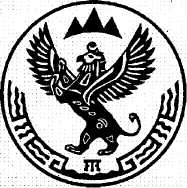 АЛТАЙ РЕСПУБЛИКАКОКСУУ-ООЗЫ АЙМАКЧЕНДЕКТЕГИ  JУРТ JЕЗЕЕЗИНИН АДМИНИСТРАЦИЯЗЫ649470 с.Чендек, ул. Садовая , 15 , тел.8(38848) 25-4-35факс.8(38848) 25-4-42, E-mail: chendek-ra@yandex.ru649470 с.Чендек, ул. Садовая , 15 , тел.8(38848) 25-4-35факс.8(38848) 25-4-42, E-mail: chendek-ra@yandex.ru649470 с.Чендек, ул. Садовая , 15 , тел.8(38848) 25-4-35факс.8(38848) 25-4-42, E-mail: chendek-ra@yandex.ru№ п/пКатегории земельПлощадь, гаДоля, %1Земли, находящиеся за чертой населенных пунктов1558,82Земли сельскохозяйственного назначения, из них:1142,153,4пашня1858,7земли рекреации00сенокосы83,13,9пастбища869,7           40,6сады4,30,23общественные огороды73,634Земли лесного фонда         357,616,35Земли в черте населенных пунктов586,36Кустарники1717Прочие земли37525,38Земли водного фонда, дороги6,81Итого:2145,1100Наименование показателяНа 1 января отчетного годаНа 1 января отчетного годаНа 1 января текущего годаНа 1 января текущего годаНаименование показателявсегов том числе сельскоевсегов том числе сельское134561. Численность постоянного населения - всего16061385в том числе трудоспособного возраста9077212. Число родившихся20223. Коэффициент рождаемости14,9419,064. Число умерших - всего13115. Коэффициент смертности9,79,56. Младенческая смертностьнетнет7. Коэффициент миграционного прироста (убыли) населения8. Численность детей до 18 лет (включительно)368390Показателиединица измеренияотчет 2016прогноз 2017прогноз 2018  прогноз 2019I. Демографические показателиЧисленность постоянного населения (среднегодовая) - всегочеловек1606162616301630II. ПромышленностьОбъем производства промышленной продукциимлн. руб.% к пред.годуIII. Продукция сельского хозяйства в хозяйствах всех категорияхмлн. рублей0000% к пред.году----IV. ТранспортПротяженных автомобильных дорог необщего пользования с твердым покрытиемкмУдельный вес дорог с твердым покрытием в общей протяженности автомобильных дорог необщего пользования%VI. Малое предпринимательствоКоличество малых предприятий ед.кфхед.88 88индивидуальных предпринимателейед.11  111111VII. ИнвестицииОбъем инвестиций в основной капитал за счет всех источников финансирования - всеготыс.руб. в % к пред.годуПоказателиединица измеренияотчет 2016прогноз 2017прогноз 2018 прогноз 2019VIII. ФинансыДоходыДоходы местного бюджета, всеготыс.руб.3154,963435,543443,543451,54в том числетыс.руб.Собственные доходы, всеготыс.руб.511842850858в том числе НДФЛтыс.руб.65,0656566налог на имуществотыс.руб.56,0575858земельный налогтыс.руб.238,0250252255Единый сельскохозяйственный налогтыс.руб.148,0470475479Государственная пошлинатыс.руб.4,0Акцизы по подакцизным товарам (продукции, производимым на территории РФ)тыс.руб.Неналоговые доходыОтчисления от других бюджетов бюджетной системы РФтыс.руб.2643,962593,542593,542593,54Расходы, всеготыс.руб.3787,103435,543443,543451,54в том числетыс.руб.Функционирование органов местного самоуправлениятыс.руб.2371,742263,352172,302120,23Мобилизационная и воинская подготовкатыс.руб.63,760,9060,960,90Предупреждение последствий ЧСтыс.руб.20,59,009,09,00Культура и спорттыс.руб.1001,11899,05899,08899,05Дорожное хозяйствотыс.руб.Другие вопросы в области национальной экономикитыс.руб.65,2Жилищно-коммунальное хозяйствотыс.руб.Социальная политикатыс.руб.115,00140,22140,22129,78Здравоохранениетыс.руб.Благоустройствотыс.руб.128,8351,1551,1551,15Условно-принятые расходытыс.руб. 84,56169,53Прочиетыс.руб.21,0211,8711,8811,90Показателиединица измеренияоценка    2016прогноз  2017прогноз  2018 прогноз 2019IX. ТрудЧисленность трудовых ресурсовчел.1213121512171219Численность занятых в экономикетыс. чел.268275281288численность безработных зарегистрированных в органах государственной службы занятостичел.4888X. Потребительский рынокОборот розничной торговлимлн.руб.в % к пред.годуОборот общественного питаниямлн. руб.в % к пред.годуОбъем платных услуг населениюмлн.руб.в % к пред.годуXI. Развитие отраслей социальной сферы Численность учащихся в учреждениях:общеобразовательныхчеловек196196196196начального профессионального образованиячеловексреднего профессионального образованиячеловекОбеспеченность:больничными койкамикоек  на 10 тыс. человек8амбулаторно-клиническими учреждениямипосещений в смену  на 1,5 тыс. населения8врачамичел.на 1,5 тыс. населения1111общедоступными библиотекамиед.2222учреждений культурно-досугового типаедин.1111дошкольными образовательными учреждениями един.1111